Ashlett Sailing Club 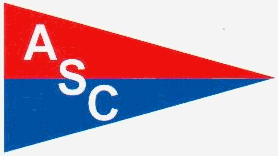 Minutes of the Annual General Meeting of Ashlett Sailing Club LimitedHeld on Saturday 21st October 2023 at 2 pm in The Royal British Legion, BlackfieldPresent: Chris Brown – Commodore, Jim Hopwood – Secretary, Ade Lumb - Treasurer and the following members: Barry & Fiona Andrew, Geoff Aston, Mark Atkinson, Mike Bansbank, Nigel Bonynge, Julie Brown, Peter Butt, Robin Carter, Duncan Christie, Ian Codling, Michael Cooper, Brendan Carroll, Duncan Christie, Brian Cordaroy, Steve Cox, Sue Harrap, Phil Crossland, Mick Crummack,  Nick Dodd, Chris Gillingham, Alan Green, Mervyn & Wendy Griffiths, Peter Henley-Smith, Mark Holland, John Horton, Neil Howarth, Derek Hughson, Peter Jones, Paul King, Tarka King, Clive Latham, Ann Latham, Simon Lovelock, Andrew Lovemore, Pam Lumb, Brian Midgley, David-John Morgan Alan Morrison, Philip Mortimore, Mike Mould, David Norbury, Brian Oakley, Sam Savage, Carl Sharman, Robin Stevens, Andrew Sutton, Andrew Timberlake.Apologies: Dave Waters, Paul Rapson, Adrian Barnes, Troy Lavers, Sue Gillingham, Ian & Glenis Cowie, Bob Gardner, Deborah Boles, Steven & Lin Worf, Dick Pizey, Adrian J Barnes, Ian & Maxine Round, Sue Doyle, Tony Wood, Sharon Geary Harwood, Maggie & Trevor Page, Dave & Noreen Young, Nick Payne, Michael Riggall, John Foster, Ray & Bren Dittrich, Kim Stevens, Sam Henley-Smith, Peter HowellWelcome:	The Commodore welcomed the members and asked for a few moments silence in honour of colleagues who had passed away since the last meeting.Minutes of the last meeting:	The minutes of the agm held on 29th October 2022 were approved – proposed by Merv Griffiths, seconded Duncan Christie.2022 Accounts	The Financial Statements for the year ended 31st December 2022 were noted.Annual ReportThe Commodore thanked the committee for their efforts, highlighted the club house refurbishment and use of the boat lifter, outlined plans to carry out a ‘bed levelling’ exercise to maintain the depth in the area dredged last year and explained that plans to replace the toilets were on hold until the lease was extended.The Treasurer outlined the current financial situation; we had spent more than our income but for good reasons and the bank balance remained healthy. Due to inflation, the fees would be increased next year. The Secretary apologised to those members who had not found the report attached to the newsletter. To make up for this Committee members gave a brief verbal summary of their reports, each greeted by applause.Alan Morrison apologised for the poor catering at the regatta due to a clash of dates overloading the caterer. A member said that despite that and the poor weather the regatta had been a success. The Commodore explained that since the agenda had been circulated Debs Boles had agreed to join the Committee to organise a sailing program. Sam Savage had offered to help.Committee Election	There being 12 nominations for the 12 committee places, the following were elected 	without a vote:	Commodore – Chris Brown,  Secretary – Jim Hopwood,  Treasurer – Adrian Lumb,	Committee members: Barry Andrew, Adrian Barnes, Debs Boles, Keith Guy-Gibbens, Neil Howarth, Simon Lovelock, Alan Morrison, Carl Sharman, Dave Waters	They will all also be appointed directors of the company.	The commodore thanked Sue Doyle, standing down from the old committee, for her many contributions over many years.Rear Commodore 	The committee’s proposal to appoint Sue Doyle as Rear Commodore was approved by 	wide applause.Open Forum	The Commodore closed the formal meeting and after a short break invited comments and 	suggestions for the committee to consider. ooOooOpen Forum PointsNew, lower LED lights are planned for the compound.Should we seek more members? We are close to full capacity for moorings and pound spaces.We hope to instal more CCTV cameras once faster wifi is available.Some members are keen to have membership cards for access to other clubs.Could we have an electric gate.Could we ask ABP to prohibit oyster dredging on the rising tide to reduce creek silting? Robin Stephens said his ex-colleagues were experts in silt transfer and could offer advice.